Муниципальное бюджетное дошкольное учреждение «Детский сад общеразвивающего вида № 159»                                                                                                                                              Утверждаю: Заведующий ДОУ № 159    И.В.Пуляевская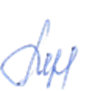 Приказ № 27 от 23.03.2023г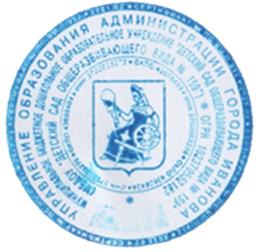 Отчет о результатах самообследованияза 2022  годСведения об образовательном учреждении1.Образовательная деятельность.Образовательная деятельность в ДОУ № 159 организована в соответствии с Федеральным законом от 29.12.2012 № 273-ФЗ «Об образовании в Российской Федерации», ФГОС дошкольного образования, СП 2.4.3648-20 «Санитарно-эпидемиологические требования к организациям воспитания и обучения, отдыха и оздоровления детей и молодежи».ДОУ  № 159  осуществляет свою деятельность на основании лицензии от 21.03.2017 г. № 1918 серия 37Л01 № 0001467  выданной Департаментом образования Ивановской области. В соответствии с данной лицензией ДОУ № 159 может вести образовательную деятельность в области дошкольного образования и дополнительного образования детей и взрослых.МБДОУ  в 2022 году посещали  107 воспитанников в возрасте от 2 до 7 лет. В  ДОУ сформировано 6  групп общеразвивающей направленности. Из них:2 группы  - раннего возраста4 группы – дошкольного возрастаЧисленность воспитанников в возрасте до 3 лет  – 31 ребенок. Количество детей в возрасте от 3 до 8 лет – 92 ребенка.Все 107 ребёнка  получали  услуги присмотра и ухода.В	режиме	полного	дня	посещали	ДОУ 107 детей.	      В 2022 году  ДОУ посещали дети-инвалиды. Всего – 3 человека.Средний показатель пропущенных дней при посещении МБДОУ по болезни на одного воспитанника увеличился и составил 12,5 дня.Образовательная деятельность велась  на основании утвержденной основной        общеобразовательной      программы  (далее - Программа), которая составлена в соответствии с ФГОС дошкольного образования с учетом примерной образовательной программы дошкольного образования, санитарно-эпидемиологическими правилами и нормативами.Воспитательная работаВ ДОУ 159 разработана программа воспитания.Чтобы выбрать стратегию воспитательной работы, в 2022 году проводился анализ состава семей воспитанников.                                 Характеристика семей по составуХарактеристика семей по количеству детейВоспитательная    работа     строилась     с     учетом     индивидуальныхособенностей детей, с использованием разнообразных форм и методов, в тесной взаимосвязи воспитателей, специалистов и родителей. Детям из неполных семей уделялось большее внимание в первые месяцы после зачисления в ДОУ (в период адаптации).Оценка системы управления организацииЕдиноличным   исполнительным    органом является руководитель – заведующий.Управление ДОУ в 2022 году  осуществлялось  в соответствии   с действующим законодательством и уставом ДОУ и строилось  на принципах единоначалия и коллегиальности. В ДОУ работали коллегиальные  органы управления - управляющий совет, педагогический совет, общее собрание работников.   Наименование органаОрганы управления, действующие в ДОУ ФункцииЗаведующий	Контролирует работу и обеспечивает эффективноевзаимодействие структурных подразделений организации, утверждает штатное расписание, отчетные документы организации, осуществляет общее руководство Детским садомУправляющий совет	Рассматривает вопросы: развития образовательнойорганизации; финансово-хозяйственной деятельности;материально-технического обеспеченияПедагогический совет Осуществляет текущее руководство образовательнойдеятельностью ДОУ, в том числе рассматриваетОбщее собрание работниковвопросы: развития образовательных услуг;   регламентации образовательных отношений; разработки образовательных программ; выбора учебников, учебных пособий, средств обучения и воспитания;материально-технического обеспечения образовательного процесса;аттестации, повышенииквалификации педагогических работников; координации деятельности методических объединенийРеализует право работников участвовать вуправлении образовательной организацией, в том числе: участвовать в разработке и принятииколлективного договора, Правил трудового распорядка, изменений и дополнений к ним;принимать локальные акты, которые регламентируют деятельность образовательной организации и связаны с правами и обязанностями работников;разрешать конфликтные ситуации между работниками и администрацией образовательной организации;вносить предложения по корректировке планамероприятий организации, совершенствованию ее работы и развитию материальной базыСтруктура    и     система     управления     соответствовала     спецификедеятельности ДОУ. По итогам 2022 года система управления ДОУ № 159  оценивается как эффективная, позволяющая учесть мнение работников и всех участников образовательных отношений. В следующем году изменение системы управления не планируется.Оценка содержания и качества подготовки воспитанниковУровень освоения детьми Программы  ДОУ анализируется по итогам педагогической диагностики.Педагогическая   диагностика     (мониторинг)   разработана с   цельюоптимизации образовательною процесса в  ДОУ № 159 .Основные диагностические методы: наблюдение, проблемная (диагностическая) ситуация, беседа, анализ детских работ, эпизодов из жизни группы, игры, непосредственное общение, беседы с родителями.Формы проведения педагогической диагностики (мониторинга): индивидуальная, подгрупповая, групповая.Таблицы педагогической диагностики заполняются дважды в год - в сентябре и мае (для проведения сравнительного анализа).По итогам 2022  года был определен уровень сформированности показателей развития, который помог оценить степень освоения Программы. Отмечается повышение показателей по сравнению с прошлым учебным годом:Показатель сформирован (достаточный уровень) - наблюдается в самостоятельной деятельности ребёнка, в совместной деятельности со взрослым.Показатель в стадии формирования (уровень, близкий к достаточному) - проявляется неустойчиво, чаще при создании специальных ситуаций, провоцирующих его проявление: ребёнок справляется с заданием с помощью наводящих вопросов взрослого, даёт аналогичные примеры.Показатель не сформирован (недостаточный уровень) — не проявляется ни в одной из ситуаций, на все предложения взрослого ребёнок не даёт положительного ответа, не в состоянии выполнить задание самостоятельно.Оценки «достаточный уровень» и «близкий к достаточному» отражают состояние нормы развития и освоения Программы.Преобладание оценок «показатель сформирован (достаточный уровень)» свидетельствует об успешном освоении детьми Программы.При этом, в 2022 году  динамика индивидуального развития в течение года отмечена у каждого ребенка.В мае  2022 года педагоги ДОУ проводили обследование    воспитанников подготовительной группы на предмет оценки сформированности предпосылок к учебной деятельности в количестве 22 человек. Задания позволили оценить уровень сформированности предпосылок к учебной деятельности: возможность работать в соответствии с фронтальной инструкцией (удержание алгоритма деятельности), умение самостоятельно действовать по образцу и осуществлять контроль, обладать определенным уровнем работоспособности, а также вовремя остановиться в выполнении того или иного задания и переключиться на выполнение следующего, возможностей распределения и переключения внимания, работоспособности, темпа, целенаправленности деятельности и самоконтроля.Результаты педагогического анализа показывают преобладание детей с высоким и средним уровнями развития при прогрессирующей динамике на конец учебного года, что говорит о результативности образовательной деятельности в ДОУ.Оценка организации воспитательно-образовательного процессаВ основе образовательного процесса в ДОУ  № 159 лежит взаимодействие педагогических работников, администрации и родителей. Основными участниками образовательного процесса являются дети, родители, педагоги.Основные форма организации образовательного процесса:совместная деятельность педагогического работника и воспитанников в рамках организованной образовательной деятельности по освоению основной общеобразовательной программы;самостоятельная деятельность воспитанников под наблюдением педагогического работника.Продолжительность занятий соответствует СанПиН 1.2.3685-21 и составляет:в группах с детьми от 2 до 3 лет – до 10 мин; в группах с детьми от 3 до 4 лет – до 15 мин;в группах с детьми от 4 до 5 лет – до 20 мин; в группах с детьми от 5 до 6 лет – до 25 мин; в группах с детьми от 6 до 7 лет – до 30 мин.Между	занятиями	в	рамках	образовательной деятельности предусмотрены перерывы продолжительностью не менее 10 минут.Основной формой занятия является игра. Образовательная деятельность с детьми строится с учётом индивидуальных особенностей детей и их способностей. Выявление и развитие способностей воспитанников осуществляется в любых формах образовательного процесса.Чтобы не допустить распространения коронавирусной инфекции, администрация ДОУ в 2022 году применяла дополнительные ограничительные и профилактические меры в соответствии с СП 3.1/2.4.3598-20:ежедневный усиленный фильтр воспитанников и работников – термометрию с помощью бесконтактных термометров и опрос на наличие признаков инфекционных заболеваний. Лица с признаками инфекционных заболеваний изолируются, а детский сад уведомляет территориальный орган Роспотребнадзора;еженедельную генеральную уборку с применением дезинфицирующих средств, разведенных в концентрациях по вирусному режиму;ежедневную	влажную	уборку	с	обработкой	всех	контактных поверхностей, игрушек и оборудования дезинфицирующими средствами;дезинфекцию	посуды,	столовых	приборов	после	каждого использования;бактерицидные установки в групповых комнатах;частое проветривание групповых комнат в отсутствие воспитанников; проведение всех занятий в помещениях групповой ячейки или наоткрытом воздухе отдельно от других групп;требование о заключении врача об отсутствии медицинских противопоказаний для пребывания в детском саду ребенка, который переболел или контактировал с больным COVID-19.Оценка качества кадрового обеспеченияДОУ укомплектовано педагогами на 50  процентов  согласно штатного расписаня. Педагогический коллектив ДОУ насчитывает 1 специалиста:  педагог-психолог – 0,5. Общая численность педагогических работников 8 человек.Численность педагогов, имеющих высшее образование  составила 4 человека. Численность педагогических работников, имеющих среднее профессиональное образование составила  4  человека. Количество педагогов, имеющих высшую категорию– 4 человека. Количество педагогов со стажем работы до 5 лет -3 человекаКоличество педагогов со стажем работы более 20 лет- 5 человекЧисленность педагогических работников в возрасте до 30 лет -2           человекаКоличество педагогов старше 50 лет-3 человекаЧисленность педагогических и административно-хозяйственных работников, прошедших за последние 5 лет повышение квалификации-4 человека, профессиональную переподготовку по профилю педагогической деятельности или иной осуществляемой в образовательной организации деятельности составила - 1 человек. Курсы повышения квалификации в 2022 году прошли 3 работника ДОУ, из них 2 педагога. По итогам 2022 из 9 педагогических работников ДОУ № 159,  9 человек  соответствуют квалификационным требованиям профстандарта «Педагог». Из числа педагогических работников с высшей категорией в 2022 году работало 4 человека, с первой категорией-1 человек.Педагоги постоянно повышали свой профессиональный уровень, путем прохождения курсов повышения квалификации, принимали участие в конкурсах профессионального мастерства, эффективно участвовали  в работе методических объединений, знакомились с опытом работы своих коллег и других дошкольных учреждений. Все это в комплексе  в 2022 году повлияло на  результат в организации  педагогической деятельности и улучшении качества образования   воспитанников ДОУ.В ДОУ 159  с 01.09.2022 года реализуется Программа наставничества, в рамках которой  оказывалась  помощь и поддержка молодым педагогам.
Реализация данной программы  позволила сформировать внутри ДОУ сообщество педагогов, обучающихся и родителей – как новую плодотворную среду для раскрытия потенциала каждого.Оценка учебно-методического и библиотечно- информационного обеспеченияВ ДОУ № 159  библиотека является составной частью методической службы. Библиотечный фонд располагается в методическом кабинете, группах детского сада. Библиотечный фонд представлен методической литературой по всем образовательным областям Программы, детской художественной литературой, периодическими изданиями, а также другими информационными ресурсами на различных электронных носителях. В каждой возрастной группе имеется банк необходимых учебно-методических пособий, рекомендованных для планирования воспитательно-образовательной работы в соответствии с обязательной частью Программы.В 2022 году в ДОУ № 159  методическое обеспечение было пополнило учебно-методическим комплектом к общеобразовательной программе дошкольного образования: Н.Е. Веракса «Пространство детской реализации», А.В. Найбуэр«Развивающие игровые сеансы», Н.Е. Веракса « Мир физических явлений, опыты и эксперименты», Д.Н. Колдина «Аппликация в детском саду», Д.Н. Колдина «Лепка в детском саду», Т.Е. Харченко «Утренняя гимнастика в детском саду», «Хрестоматии для чтения детям» на все группы, наглядные пособия «Картины из жизни домашних животных», «Картины из жизни диких животных», «Народы стран ближнего зарубежья» и пр. Оборудование и оснащение методического кабинета достаточно для реализации образовательной Программы ДОУ. В методическом кабинете созданы условия для возможности организации совместной деятельности педагогов. Кабинет  оснащен доступом к сети интернет.Информационное обеспечение ДОУ № 159  включает: информационно-телекоммуникационное оборудование;программное обеспечение – позволяет работать с текстовыми редакторами, интернет-ресурсами, фото-, видеоматериалами, графическими редакторами.В ДОУ учебно-методическое и информационное обеспечение достаточное для организации образовательной деятельности и эффективной реализации Программы.Оценка материально-технической базыВ ДОУ сформирована материально-техническая база. Территория детского сада частично имеет ограждение из металлопрофиля.  Калитка и ворота снабжены механическими замками. Территория учреждения находится под видеонаблюдением 5-ти камер, изображения с которых передается на экраны монитора охраны.В учреждении также имеется тревожная сигнализация (КТС) с выводом на ПЦН. Здание детского сада снабжено охранной противопожарной сигнализацией (ОС), автоматической установкой пожарной сигнализации (АПС) и системой оповещения управления эвакуацией (СОУЭ).В ночное время территория освещена фонарями по периметру.1 раз в квартал проводятся  тренировочные эвакуации детей и сотрудников.Материально-техническая база обеспечивает успешную реализацию ФГОС ДО. Территория озеленена, имеются деревья, кустарники, разбиты цветники и клумбы. На территории имеются участки для прогулок с воспитанниками- для каждой  возрастной группы с соблюдением принципа групповой изоляции, каждый групповой участок имеет игровое оборудование, песочницу, различные постройки для развития основных видов движения дошкольников. Для защиты детей от солнца и осадков на территории каждой групповой площадки установлен теневой навес, который оборудован деревянными полами и скамейками. Имеется футбольное поле с малыми игровыми формами.Оборудованы помещения:групповые помещения – 6;    спальни- 2; кабинет       заведующего– 1;                              физкультурно - музыкальный зал – 1; пищеблок – 1;прачечная – 1;медицинский блок  – 1;методический кабинет – 1.При создании предметно-развивающей среды воспитатели учитывают возрастные, индивидуальные особенности детей своей группы. Оборудованы групповые комнаты, включающие игровую, познавательную, обеденную зоны.Материально-техническое состояние ДОУ № 159 и территории соответствует действующим санитарным требованиям к устройству, содержанию и организации режима работы в дошкольных организациях, правилам пожарной безопасности, требованиям охраны трудаВ 2022 году в ДОУ  проведен ряд мероприятий по укреплению материально-технической базы:Установлена система охранной сигнализации (работает  пункт  охраны)Установлены автоматические воротаОтремонтирована кровля и система отопленияПроизведена замена двух оконных блоков (в методическом кабинете и группе № 6)  Приобретен холодильник  для пищеблока  Приобретены стулья офисные для музыкального залаПриобретен персональный компьютер в сбореНезависимая оценка качества образования показала, что в  2022 году уровень удовлетворенности родителями (законными представителями)  качеством образовательных услуг составил 76,5%.Снижены показатели по параметрам:Доступность услуг для инвалидовКомфортность условий  для  осуществления образовательной деятельностиДанные параметры связаны с техническими характеристиками здания: в соответствии с проектом здания из 6 групп отдельные спальни имеются в двух группах, нет возможности организовать комфортную зону ожидания, отсутствуют лифты и расширенные дверные проемы для инвалидов.          Удовлетворенность условиями ведения образовательной деятельности составила 78,8 %, что было связано с нехваткой педагогических кадров в ДОУ. В связи с чем, разработан план по устранению имеющихся недостатков, который направлен на привлечение молодых специалистов, повышена  заработная  плата  молодым специалистам (внесены изменения в «критериальный лист») Выводы по результатам самообследования:В 2022 году Муниципальное бюджетное дошкольное образовательное учреждение № 159  функционировало в в соответствии с нормативными документами в сфере образования Российской ФедерацииВ ДОУ была создана структура управления в соответствии с целями и содержанием работы организации. Демократизация системы управления способствовала  развитию инициативы участников образовательного процесса (педагогов, родителей (законных представителей), воспитанников).	На 31.12.2022г укомплектованность педагогическими кадрами составила 50 % (7 штатных единиц).   Вакансии - 1 единица  музыкального руководителя  и 6 единиц воспитателей, в связи с чем следует продолжать работу по привлечению педагогических кадров в ДОУ.Профессионализм педагогов позволил вести образовательный процесс в 2022 году в соответствии с требованиями ФГОС ДО. Анализ представленных данных показал, что в 2022  году очевиден средний показатель   посещаемости, что частично связано с коллективным отпуском учреждения с 1 по 30 июня 2022 года. Также в 2023 году планируется уделить особое внимание сохранению и укреплению здоровья воспитанников. Организация учебного процесса в ДОУ способствовала  успешному освоению воспитанниками основной образовательной программы, реализуемой в ДОУ. Воспитанники ДОУ достигли планируемых в 2022  учебном году результатов освоения основной образовательной программой, реализуемой в ДОУ, содержание и качество подготовки обучающихся отвечает требованиям ФГОС ДО.  Выпускники детского сада готовы к школьному обучению       7.Материально- техническая база ДОУ  соответствует      действующим санитарным и противопожарным нормам.Подбор материалов и оборудования в детском саду соответствует видам детской деятельности, материалы и оборудование интересны детям, стимулируют их активность. РППС соответствует возможностям детей и содержанию программ и обеспечивает различные виды детской деятельности.Информационное обеспечение образовательного процесса в целом соответствует предъявленным требованиям. Обеспечение методической литературой соответствует   требованиям ФГОС ДО по пяти образовательным областям.Финансово-хозяйственная деятельность учреждения осуществлялась в соответствии со сметой доходов и расходов на 2022г. Анализ деятельности детского сада за 2022 год    показал, что учреждение имеет стабильный уровень функционирования.Полное наименование дошкольной образовательнойорганизации – юридического     лицаМуниципальное бюджетное дошкольное образовательное учреждение "Детский сад общеразвивающего вида №159"Полный юридический адрес153022, г. Иваново, ул.Володарского, д.9 АКонтактыТелефон: +7(4932) 29-57-49Адрес сайта:    www.dou159.ivedu.ruЭлектронная почта: dou159@ivedu.ruСведения о руководителеЗаведующий: Пуляевская Ирина ВладимировнаПоказатели развитияПоказательсформированПоказатель	в стадииформированияПоказатель	не сформированФизическоеразвитие83%16%1%Познавательноеразвитие73%36%1%Социально-коммуникативное развитие84%15%1%Художественно- эстетическоеразвитие59%39%2%Речевое развитие50%46%4%